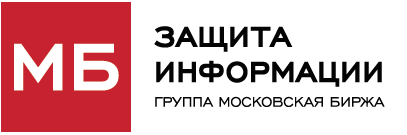 Заявление об изменении услуг/ Service change form №       к Договору       Наименование Клиента/ФИО* (Client name):     ; ОГРН/серия и номер паспорта* (OGRN/passport No):       ; ИНН/КПП (Taxpayer ID):      /     ; Реквизиты/Bank details:      ;Адрес места нахождения/дата и место рождения* (Address):      ; Адрес электронной почты (Contact e-mail):      .* Указывается при заполнении Заявления физическими лицами /Only applies to an individual.№Наименование услуги/ Service nameНаименование услуги/ Service nameОтметка о выборе услуги/Selected servicesОтметка о выборе услуги/Selected servicesОтметка о выборе услуги/Selected servicesКол-во подключаемыхуслуг/Service qty to be enabledКол-воотключаемых услуг/Service qty to be disabled1Подключение оборудования Клиента к Торговой сети Биржи, обеспечивающее скорость обмена данными не более: Network connectivity to the Moscow Exchange trading infrastructure with bandwidth up to:Подключение оборудования Клиента к Торговой сети Биржи, обеспечивающее скорость обмена данными не более: Network connectivity to the Moscow Exchange trading infrastructure with bandwidth up to:1 Гбит/с1 Gbit/s1Подключение оборудования Клиента к Торговой сети Биржи, обеспечивающее скорость обмена данными не более: Network connectivity to the Moscow Exchange trading infrastructure with bandwidth up to:Подключение оборудования Клиента к Торговой сети Биржи, обеспечивающее скорость обмена данными не более: Network connectivity to the Moscow Exchange trading infrastructure with bandwidth up to:10 Гбит/с10 Gbit/s2Подключение к сети Интернет с выделением IP-адреса в сети Интернет с шириной полосы пропускания не более 1 Мбит/с (организация физического подключения к оборудованию Технического центра, предоставление телематических услуг связи)/Connectivity to the Internet with the allocation of IP-address in the Internet with bandwidth up to 1 Mbps: (Organization of physical connection to the equipment of the technical center)Подключение к сети Интернет с выделением IP-адреса в сети Интернет с шириной полосы пропускания не более 1 Мбит/с (организация физического подключения к оборудованию Технического центра, предоставление телематических услуг связи)/Connectivity to the Internet with the allocation of IP-address in the Internet with bandwidth up to 1 Mbps: (Organization of physical connection to the equipment of the technical center)1 шт.1 connection3Предоставление телематических услуг связи: увеличение полосы пропускания для обмена данными с сетью Интернет, на выбранную величину: Additional bandwidth for Internet connection:Предоставление телематических услуг связи: увеличение полосы пропускания для обмена данными с сетью Интернет, на выбранную величину: Additional bandwidth for Internet connection:1 Мбит/с1 Mbit/s3Предоставление телематических услуг связи: увеличение полосы пропускания для обмена данными с сетью Интернет, на выбранную величину: Additional bandwidth for Internet connection:Предоставление телематических услуг связи: увеличение полосы пропускания для обмена данными с сетью Интернет, на выбранную величину: Additional bandwidth for Internet connection:10 Мбит/с10 Mbit/s4Выделение одного дополнительного IP-адреса в сети Интернет/1 extra Internet IP addressВыделение одного дополнительного IP-адреса в сети Интернет/1 extra Internet IP address1 шт.1 IP5Предоставление телематических услуг связи: Подключение к порту управления/management port connectionПредоставление телематических услуг связи: Подключение к порту управления/management port connection1 порт1 portОсобые условияSpecial conditions                         Особые условияSpecial conditions                         От ООО «МБ Защита Информации»/ On behalf of MOEX Information SecurityОт Клиента/ On behalf of the clientДолжностьОт Клиента/ On behalf of the clientДолжностьОт Клиента/ On behalf of the clientДолжностьОт Клиента/ On behalf of the clientДолжностьФИОФИОФИОФИОДата подписания Заявления Date of acceptance «     »                         201     г.Отметка о регистрации заявления: (Request registration note)Дата подачи Заявления Service request date «     »                          201     г.Дата подачи Заявления Service request date «     »                          201     г.Дата подачи Заявления Service request date «     »                          201     г.Дата подачи Заявления Service request date «     »                          201     г.